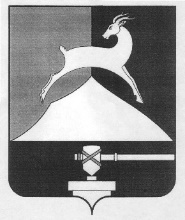 Администрация Усть-Катавского городского округаЧелябинской областиПОСТАНОВЛЕНИЕ От 11.09.2018 г.  				                                                            № 1611Об установлении перечня видов муниципального контроля, реализуемых администрациейУсть-Катавского городского округаВ соответствии с Федеральным законом от 06.10.2003 г. N 131-ФЗ "Об общих принципах организации местного самоуправления в Российской Федерации", п. 1 ч. 2 ст. 6 Федерального закона от 26.12.2008 г. N 294-ФЗ "О защите прав юридических лиц и индивидуальных предпринимателей при осуществлении государственного контроля (надзора) и муниципального контроля", администрация Усть-Катавского городского округа ПОСТАНОВЛЯЕТ:1. Утвердить прилагаемый перечень видов муниципального контроля и структурных подразделений администрации Усть-Катавского городского округа, уполномоченных на их осуществление.2. Общему отделу администрации Усть-Катавского городского округа             (О.Л. Толоконникова) опубликовать настоящее постановление в печатном издании "Усть-Катавская неделя"   и разместить на официальном сайте администрации Усть-Катавского городского округа www.ukgo.su. 3. Контроль выполнения настоящего постановления оставляю за собой.Приложение к
постановлению администрации
Усть-Катавского городского округа
от _________2018 г. №_____Перечень
видов муниципального контроля и структурных подразделений администрации Усть-Катавского городского округа, уполномоченных на их осуществлениеГлава Усть-Катавского городского округа                                  С.Д.Семков       Глава Усть-Катавского городского округа           С.Д.СемковNп/пВид муниципального контроляФедеральный закон, которым предусмотрено осуществление муниципального контроляМуниципальный правовой акт об утверждении  административного регламента, положенияУполномоченное структурное подразделение администрации Усть-Катавского городского округа1Муниципальный земельный контроль на территории Усть-Катавского городского округаСтатья 72 Земельного кодекса Российской Федерации от 25.01.2001 N 136-ФЗ; пункт 26 части 1 статьи 16 Федерального закона от 06.10.2003 N 131-ФЗ "Об общих принципах организации местного самоуправления в Российской Федерации" Решение Собрания депутатов Усть-Катавского городского округа Челябинской области от 26.02.2016 г. № 18 «Об утверждении Положения о муниципальном земельном контроле на территории Усть-Катавского городского округа Челябинской области»;Постановление администрации Усть-Катавского городского округа от 7 апреля 2016 г. N 382"Об утверждении Административного регламента Управления имущественных и земельных отношений администрации Усть-Катавского городского округа по исполнению функции осуществления муниципального земельного контроля на территории Усть-Катавского городского округа"   Управление имущественных и земельных отношений администрации Усть-Катавского городского округа2Контроль за использованием и охраной недр при добыче общераспространенных полезных ископаемых, а также при строительстве подземных сооружений, не связанных с добычей полезных ископаемых на территории Усть-Катавского городского округаПункт 5 статьи 5 Закона Российской Федерации от 21.02.1992 N 2395-I "О недрах" Постановление администрации Усть-Катавского городского округа от 22.04.2013г. № 438 «Об утверждении Положения о муниципальном геологическом контроле за использованием и охранной недр при добыче общераспространенных полезных ископаемых, а так же при строительстве подземных сооружений, не связанных с добычей полезных ископаемых на территории Усть-Катавского городского округа»   Управление имущественных и земельных отношений администрации Усть-Катавского городского округа3Муниципальный жилищный контроль на территории Усть-Катавского городского округаПункт 8 статьи 2, пункт 9 статьи 20 Жилищного кодекса Российской Федерации от 29.12.2004 N 188; пункт 6 части 1 статьи 16 Федерального закона от 06.10.2003 N 131-ФЗ "Об общих принципах организации местного самоуправления в Российской Федерации" Постановление Администрации Усть-Катавского городского округа от 13 мая 2013 г. N 496"Об утверждении Административного Регламента проведения проверок при осуществлении муниципального жилищного контроля на территории Усть-Катавского городского округа" Функциональный орган администрации Усть-Катавского городского округа «Управление инфраструктуры и строительства»4Муниципальный контроль в сфере благоустройства, осуществляемый на территории Усть-Катавского городского округаФедеральный закон от 06.10.2003 N 131-ФЗ "Об общих принципах организации местного самоуправления в Российской Федерации" Постановление администрации Усть-Катавского городского округа от 19.06.2018 г. №887 г.«Об утверждении Административного регламента осуществления муниципального контроля в сфере благоустройства Усть-Катавского городского округа» Функциональный орган администрации Усть-Катавского городского округа «Управление инфраструктуры и строительства»